夏の省エネ・節電セミナー家計に優しく、エコな生活を進めましょう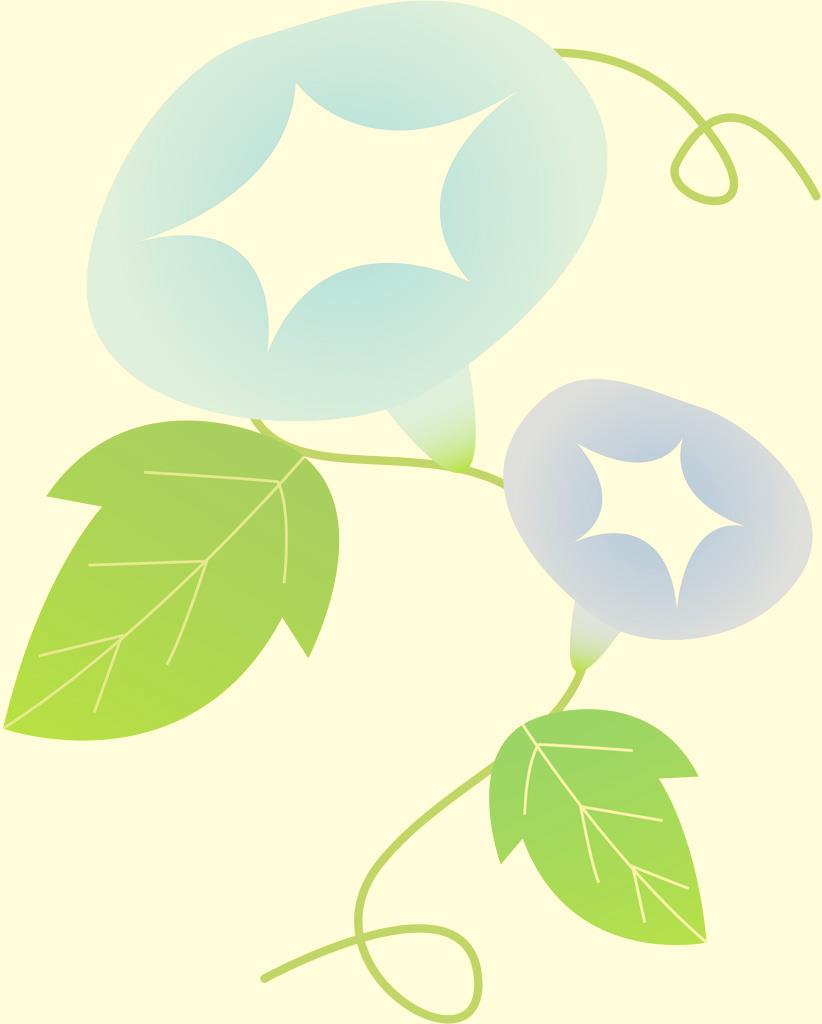 主　催　　大分県・大分県地球温暖化防止活動推進センター日　時　　平成28年7月14日（木）　13：30～15：30場　所　　大分市コンパルホール3階　多目的ホール内　容　・講演　演題　｢電力小売り全面自由化について｣講師　経済産業省　電力・ガス取引監視等委員会事務局　　　　　　　　　　　　　　　　　　　　総務課　課長　新川　達也・アトラクション　COOL　CHOICE　クールビズファションショー　出演　田北文化服装学院この夏を快適に、そしてエコな生活スタイルの提案をします。・お知らせ事務局　大分県地球温暖化防止活動推進センター　　　　　　　　　　　　　　　　　　　　　大分市生石4丁目1-20　大鉱ビルTEL：　097-574-6139FAX：　097-574-6121E-mail：　oita_ondanka@occca.sakura.ne.jp◆　参加申込み　◆７月１3日（水）までに事務局あてお申込み下さいお名前お名前　　　市町村名　　　団体名